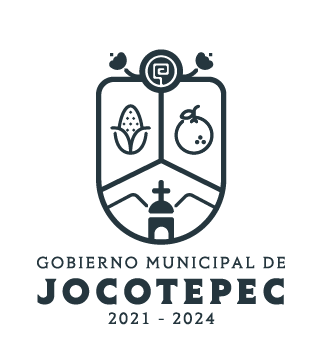 ¿Cuáles fueron las acciones proyectadas (obras, proyectos o programas) o Planeadas para este trimestre?PROGRAMA 1: IMPULSO Y FORTALECIMIENTO DEL SECTOR COMERCIAL Y DE SERVICIOS.PROGRAMA 2: MARCO REGULATORIO EFICIENTE COMO DETONANTE ECONOMICOAcciones realizadas que no se proyectaron en el POA:Se está apoyando a la coordinación de construcción de la comunidad con el seguimiento de los trámites para el programa empleo temporal Jalisco retribuye 2022 lo cual se le tiene que estar dando seguimiento  cada quincena hasta el término de la convocatoria que será el 16 de noviembre 2022Resultados Trimestrales (Describir cuáles fueron los programas, proyectos, actividades y/o obras que se realizaron en este trimestre). PROGRAMA 1: IMPULSO Y FORTALECIMIENTO DEL SECTOR COMERCIAL Y DE SERVICIOS.(Convencer al comercio informal con estrategias comerciales  que les permitan un sano desarrollo económico y generación de empleos).             PROGRAMA 2: MARCO REGULATORIO EFICIENTE COMO DETONANTE    ECONOMICO.             (Invitación al ciudadano  para participar en todos los temas de SEDECO para poder apoyarlo a crecer el negocio)ACTIVIDAD 1: Buscar programas ante la secretaria de DESARROLLO ECONOMICO (SEDECO) para apoyo de los distintos sectores productivos del municipio.(Se bajaron convocatorias JALISCO CRECE para equipamiento para los negocios) ACTIVIDAD 3: Ofertar las distintas fuentes de financiamiento para el  apalancamiento de las Mi pymes.(Se hizo la invitación a mujeres del municipio que tuvieran una idea de negocio para participar en un curso de capacitación intensivo  MUJER EMPRENDE FOJAL  donde los temas fueron: Cómo pasar de empleado a dueño de negocio? ¿Cómo hacer rendir mi dinero?¿Estás listo para iniciar? ¿Qué harás hoy para cumplir tu meta?¿Tengo gastos hormiga?¿Cómo hacer un presupuesto?¿Cómo determino el punto de equilibrio?¿Cómo hacer rendir mi dinero?¿Cuánto debo de pedir prestado?¿Qué es un negocio y que entendemos por cliente?¿Cómo me organizo? ¿Qué metas tengo?¿Cómo compro y controlo el inventario?¿Cómo pasar de empleado a dueño de negocio? IILas participantes tendrán acceso a poder tramitar un crédito fojal sin tener que hacer curso de fojal en cuanto decidan tramitar su crédito ACTIVIDAD NO COMTEMPLADASe gestionó por medio de la  CAMARA DE COMERCIO GDL el evento  “Las Galas del Mariachi” el día 29 de Agosto 2022 un evento de talla internacional el cual se celebra desde hace 29 años con las presencia de los mejores mariachis de México y del mundo generando  una derrama económica para el municipio con un aproximado de 4000 asistentes además de la promoción  y proyección del municipio  a 52 países.Montos (si los hubiera) del desarrollo de dichas actividades. ¿Se ajustó a lo presupuestado?No Aplica En que beneficia a la población o un grupo en específico lo desarrollado en este trimestre?Haber acercado al municipio las Galas del mariachi un evento de talla internacional en el cual dieron a conocer los productos del municipio y generando una derrama económica para todos los locatarios del malecón así como para todo el municipio.¿A qué programa de su POA pertenecen las acciones realizadas y a que Ejes del Plan Municipal de Desarrollo 2018-2024 se alinean?PROGRAMA 1: IMPULSO Y FORTALECIMIENTO DEL SECTOR COMERCIAL Y DE SERVICIOSEJE DEL PMD: (DESARROLLO ECONOMICO Y TURISMO).             PROGRAMA 2: MARCO REGULATORIO EFICIENTE COMO DETONANTE    ECONOMICO.EJE DEL PMD: (DESARROLLO ECONOMICO Y TURISMO).ACTIVIDAD 1: Buscar programas ante la secretaria de DESARROLLO ECONOMICO (SEDECO) para apoyo de los distintos sectores productivos del municipio.EJE DEL PMD: (DESARROLLO ECONOMICO Y TURISMO).ACTIVIDAD 3: Ofertar las distintas fuentes de financiamiento para el  apalancamiento de las Mi pymes.EJE DEL PMD: (DESARROLLO ECONOMICO Y TURISMO).De manera puntual basándose en la pregunta 2 (Resultados Trimestrales) y en su POA, llene la siguiente tabla, según el trabajo realizado este trimestre.NºPROGRAMA O ACTIVIDAD POA 2022ACTIVIDAD NO CONTEMPLADA (Llenar esta columna solo en caso de existir alguna estrategia no prevista)Nº LINEAS DE ACCIÓN O ACTIVIDADES PROYECTADASNº LINEAS DE ACCIÓN O ACTIVIDADES REALIZADASRESULTADO(Actvs. realizadas/Actvs. Proyectadas*100)1PROGRAMA 1: IMPULSO Y FORTALECIMIENTO DEL SECTOR COMERCIAL Y DE SERVICIOS9333%2PROGRAMA 2: MARCO REGULATORIO EFICIENTE COMO DETONANTE    ECONOMICO.7228%1ACTIVIDAD 1: Buscar programas ante la secretaria de DESARROLLO ECONOMICO (SEDECO) para apoyo de los distintos sectores productivos del municipio.(Se bajaron convocatorias para equipamiento para los negocios).4250%3ACTIVIDAD 3: Ofertar las distintas fuentes de financiamiento para el  apalancamiento de las Mi pymes.22100%•	Se gestionó por medio de la  CAMARA DE COMERCIO GDL el evento  “Las Galas del Mariachi” el día 29 de Agosto 2022 un evento de talla internacional el cual se celebra desde hace 29 años con las presencia de los mejores mariachis de México y del mundo generando  una derrama económica para el municipio con un aproximado de 4000 asistentes además de la promoción  y proyección del municipio  a 52 países.11100%TOTAL80%